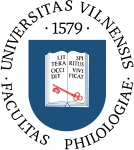 VILNIAUS UNIVERSITETOFILOLOGIJOS FAKULTETASTARYBOS VIRTUALAUS POSĖDŽIO PROTOKOLAS           Nr. (1.2 E) 180000-TP-6                                                                      2020-04-24	Vilnius	Posėdis vyko MS Teams FilF Tarybos grupėje.Dalyvavo 21 Tarybos narys  iš 25.1. SVARSTYTA. Tarybos darbotvarkės tvirtinimas.NUTARTA. Pritarti Tarybos darbotvarkės tvirtinimui. Balsavimo rezultatai – 21 „už“.2. SVARSTYTA. Praėjusio posėdžio protokolo tvirtinimas.NUTARTA.  Pritarti praėjusio posėdžio protokolui. Balsavimo rezultatai – 21 „už“.3. SVARSTYTA. Filologijos fakulteto 2020 m. veiklos plano teikimas tvirtinti.Filologijos fakulteto 2020 m. veiklos planą trumpai pristatė Dekanė prof. dr. Inesa Šeškauskienė, nes medžiaga Tarybos nariams buvo išsiųsta iš anksto. Loreta Vilkienė prašo numatytą punkto 2.1.1.5 „Ketinamos vykdyti bakalauro studijų programos „Lituanistinės studijos“ aprašo tobulinimas, pritaikant SP platesnei studentų iš užsienio auditorijai“ vykdymo ketvirtį pakoreguoti iš III į IV. Klausimų daugiau užduota nebuvo, vyko elektroninis balsavimas.NUTARTA. Pritarti Filologijos fakulteto 2020 m. veiklos planui. Balsavimo rezultatai – 21 „už“.4. SVARSTYTA. Įsakymo projekto ,,Dėl trumpalaikės Filologijos fakulteto patalpų nuomos kainų patvirtinimo“ svarstymas ir teikimas tvirtinti.NUTARTA. Patvirtinti įsakymo projektą ,,Dėl trumpalaikės Filologijos fakulteto patalpų nuomos kainų patvirtinimo“. Balsavimo rezultatai – 21 „už“. 5. SVARSTYTA. Mokslo kolegijos nuostatų teikimas tvirtinti.NUTARTA. Patvirtinti Mokslo kolegijos nuostatus. Balsavimo rezultatai – 21 „už“. 6. SVARSTYTA. Atnaujinto Literatūros antropologijos ir kultūros studijų plano teikimas tvirtinti.NUTARTA. Patvirtinti atnaujintą Literatūros antropologijos ir kultūros studijų planą. Balsavimo rezultatai – 21 „už“. 7. SVARSTYTA. BKKI Vokiečių filologijos katedros docentės Linos Plaušinaitytės prašymas kūrybinėms atostogoms 2020–2021 m.m. rudens semestre.Docentė Lina Plaušinaitytė pristatė savo kūrybinių atostogų planą, išsakė planus dėl konferencijų. Jei bus sudėtinga situacija dėl karantino ir nebus galima išvykti, jų bus atsisakyta. Doc. dr. Diana Šileikaitė-Kaishauri, taip pat dirbanti BKKI Vokiečių filologijos katedroje, trumpai pristatė svarstymo tame padalinyje rezultatus. Kolegos labai geranoriškai ir entuziastingai palaikė Linos Plaušinaitytės planus išeiti kūrybinių atostogų 2020–2021 m.m. rudens semestre.NUTARTA. Pritarti BKKI Vokiečių filologijos katedros docentės Linos Plaušinaitytės prašymui kūrybinėms atostogoms 2020–2021 m.m. rudens semestre. Balsavimo rezultatai – 21 „už“. 8. SVARSTYTA. Kiti klausimai:1) informacija dėl naujai teikiamų BUS‘ų;ARKSI direktorė ir BUS‘ų komisijos pirmininkė doc. dr. Nijolė Juchnevičienė pristatė su naujais Senate tvirtinamais fakulteto BUS’ais iškilusias problemas ir bendrą informaciją. Daugiausia diskusijų sulaukė naujai siūlomas dalykas History of Baltic Culture through Language (dėstomas anglų kalba), rengėjai: prof. habil. dr. Bonifacas Stundžia, doc. dr. Vytautas Rinkevičius. Šio BUS’o tvirtinimas Senate kol kas nėra sklandus. Diskusijoje dalyvavo prodekanė doc. dr. Diana Šileikaitė-Kaishauri, Senato narys prof. dr. Jurgis Pakerys, doc. dr. Nijolė Juchnevičienė, dekanė prof. dr. Inesa Šeškauskienė. Prieita bendros nuomonės, kad pakartotinai dalyvaujant BUS’ų svarstymo posėdžiuose Studijų komitete ir Senate laikytis Fakulteto pozicijos.2) dėl artimiausio Tarybos posėdžio datos.NUTARTA:2) artimiausią Tarybos posėdį numatyti gegužės 29 d.Tarybos pirmininkė 							prof. dr. Meilutė RamonienėPosėdžio sekretorė 	dr. Birutė Gudelienė